漁業体験と舞鶴ツアー日時：2019年9月7日（土）　〜　8日（日）宿泊場所：民宿「柴田館」所在地：〒625-0155 舞鶴市字野原755   電話: 0773-67 0519【舞鶴市観光交流コーディネーターの釼菱さんのプラン】舞鶴の水産業と観光スポットを紹介します。京都府の漁獲量の8割が舞鶴で水揚げされますが、その水産業の現場である野原地区の定置網漁を体験します。また、ここ７年間で観光入込客数を141万人から255万人まで引き上げてきた舞鶴市の観光戦略に迫ります。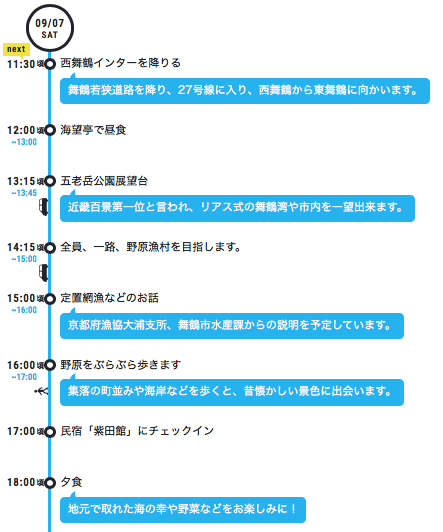 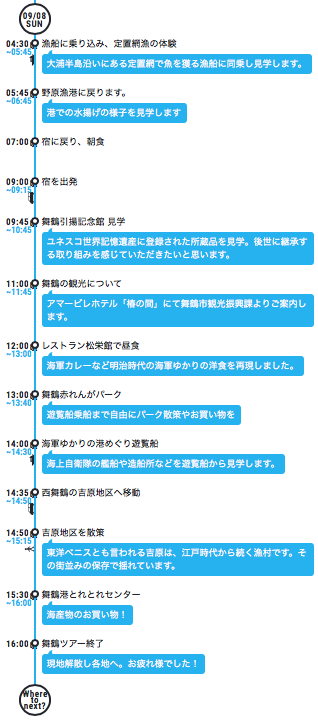 